Статья 1Внести в Закон Пермского края от 01.04.2015 № 466-ПК 
«Об установлении налоговых ставок для отдельных категорий налогоплательщиков, применяющих упрощенную систему налогообложения, 
и о внесении изменений в Закон Пермской области «О налогообложении 
в Пермском крае» (Бюллетень законов Пермского края, правовых актов губернатора Пермского края, Правительства Пермского края, исполнительных органов государственной власти Пермского края, 06.04.2015, № 13; 09.11.2015, № 44; 06.02.2017, № 5; 11.11.2019, № 44; 06.04.2020, № 14; 27.04.2020, № 17; 30.11.2020, № 48; 06.12.2021, № 49, том 1; 04.04.2022, № 13; 02.05.2022, № 17; Официальный интернет-портал правовой информации (www.pravo.gov.ru), 07.04.2015; 09.11.2015; 31.01.2017; 07.11.2019; 31.03.2020; 23.04.2020; 27.11.2020; 29.11.2021; 24.03.2022; 29.04.2022) следующие изменения:1. В статье 1:1) части 1, 11 изложить в следующей редакции:«1. Установить дифференцированные налоговые ставки 
для налогоплательщиков – организаций и индивидуальных предпринимателей, применяющих упрощенную систему налогообложения, выбравших в качестве объекта налогообложения доходы, уменьшенные на величину расходов, 
и осуществляющих в соответствии с Общероссийским классификатором видов экономической деятельности следующие виды экономической деятельности:11. Установить дифференцированные налоговые ставки 
для налогоплательщиков – организаций и индивидуальных предпринимателей, применяющих упрощенную систему налогообложения, выбравших в качестве объекта налогообложения доходы и осуществляющих в соответствии 
с Общероссийским классификатором видов экономической деятельности следующие виды экономической деятельности:»;2) в части 6:а) после абзаца второго дополнить новыми абзацами третьим 
и четвертым следующего содержания:«Установить налоговые ставки для налогоплательщиков, осуществляющих деятельность, входящую в вид 85.41.91 «Деятельность 
по организации отдыха детей и их оздоровления» класса 85 «Образование» раздела P «Образование» и подгруппу 86.90.4 «Деятельность санаторно-курортных организаций» класса 86 «Деятельность в области здравоохранения» раздела Q «Деятельность в области здравоохранения и социальных услуг», применяющих упрощенную систему налогообложения, выбравших в качестве объекта налогообложения доходы, уменьшенные на величину расходов, 
в размере 5 процентов.Установить налоговые ставки для налогоплательщиков, осуществляющих деятельность, входящую в вид 85.41.91 «Деятельность по организации отдыха детей и их оздоровления» класса 85 «Образование» раздела P «Образование» 
и подгруппу 86.90.4 «Деятельность санаторно-курортных организаций» 
класса 86 «Деятельность в области здравоохранения» раздела Q «Деятельность 
в области здравоохранения и социальных услуг», применяющих упрощенную систему налогообложения, выбравших в качестве объекта налогообложения доходы, в размере 1 процента.»;б) абзац третий считать абзацем пятым и изложить его в следующей редакции: «Указанные в настоящей части налоговые ставки применяются налогоплательщиками, у которых за предыдущий отчетный (налоговый) период доход от осуществления вышеуказанной деятельности составил не менее 
70 процентов в общем объеме полученных доходов, определяемых 
в соответствии со статьей 346.15 Налогового кодекса Российской Федерации.».2. В части 5 статьи 3 слова «частей 6, 7» заменить словами «абзацев первого, второго части 6, части 7».Статья 2Настоящий Закон вступает в силу с 1 января 2023 года, но не ранее 
чем по истечении одного месяца со дня его официального опубликования 
и не ранее первого числа очередного налогового периода по соответствующему налогу.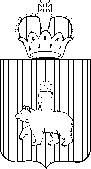 ЗАКОН  ПЕРМСКОГО  КРАЯО внесении изменений в Закон Пермского края «Об установлении налоговых ставок для отдельных категорий налогоплательщиков, применяющих упрощенную систему налогообложения, 
и о внесении изменений в Закон Пермской области 
«О налогообложении в Пермском крае»Принят Законодательным СобраниемПермского края  20 октября 2022 годаВид экономической деятельностиНалоговая ставкакласс 72 «Научные исследования и разработки» раздела M «Деятельность профессиональная, научная и техническая»5 процентовраздел P «Образование», за исключением вида 85.41.915 процентовраздел Q «Деятельность в области здравоохранения и социальных услуг», за исключением подгруппы 86.90.45 процентовкласс 55 «Деятельность по предоставлению мест для временного проживания» раздела I «Деятельность гостиниц и предприятий общественного питания»10 процентовраздел C «Обрабатывающие производства», за исключением 
групп 11.01-11.06, классов 12, 1910 процентовраздел F «Строительство»10 процентовВид экономической деятельностиНалоговая ставкакласс 72 «Научные исследования и разработки» раздела M «Деятельность профессиональная, научная и техническая»1 процентраздел P «Образование», за исключением вида 85.41.911 процентраздел Q «Деятельность в области здравоохранения и социальных услуг», за исключением подгруппы 86.90.41 проценткласс 55 «Деятельность по предоставлению мест для временного проживания» раздела I «Деятельность гостиниц и предприятий общественного питания»4 процентараздел C «Обрабатывающие производства», за исключением
групп 11.01-11.06, классов 12, 194 процентараздел F «Строительство»4 процентаГубернаторПермского краяД.Н.Махонин09.11.2022  № 127-ПК 09.11.2022  № 127-ПК 